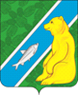       В соответствии с Федеральным законом от 12.01.1996 года № 8-ФЗ «О погребении и похоронном деле», Федеральным законом от 06.10.2003 года №131-ФЗ «Об общих принципах местного самоуправления в Российской Федерации», Уставом муниципального образования городского поселения Андра:1.Утвердить порядок предоставления бесплатного участка земли для погребения умершего на территории кладбища городского поселения Андра согласно Приложения.2.Обнародовать постановление посредством размещения в информационно-телекоммуникационной сети Интернет на официальном сайте администрации муниципального образования городское поселение Андра по адресу: www.andra-mo.ru., а также разместить на информационном стенде администрации поселения.3. Постановление вступает в силу со дня его официального обнародования.4. Контроль за исполнением настоящего постановления возложить на заместителя главы администрации городского поселения Андра.Глава городского поселения Андра                                                                  Н.В. ЖукПриложение к постановлению администрациимуниципального образованиягородское поселение Андра                                                                                                   от «20» ноября 2018 года № 482Порядок предоставления бесплатно участка земли для погребения умершего на территории кладбища городского поселения Андра.1. Общие положения1.1. В настоящем положении используются следующие понятия:- одиночные захоронения - места захоронения, предоставляемые на территории общественного кладбища для погребения умерших (погибших), не имеющих супруга, близких родственников, иных родственников либо законного представителя умершего;- родственные захоронения - места захоронения, предоставляемые на безвозмездной основе, на территории общественного кладбища для погребения умершего таким образом, чтобы гарантировать погребение на этом земельном участке умершего супруга или близкого родственника;- семейные (родовые) захоронения - места захоронения, для погребения трех и более умерших родственников. Места для создания семейных (родовых) захоронений предоставляются как непосредственно при погребении умершего, так и под будущие захоронения. Размер места для создания семейного (родового) захоронения с учетом бесплатно предоставляемого места родственного захоронения не может превышать 28 кв. м.- почетные захоронения - места захоронения площадью 6 кв. метров предоставляются на безвозмездной основе в целях увековечивания памяти умерших граждан, имеющих заслуги перед Российской Федерацией, городским поселением;- воинские захоронения - места захоронения площадью 5 кв. метров, предоставляемые на безвозмездной основе, на территории воинских кладбищ (или воинских участках общественных кладбищ) для погребения лиц, определенных законодательством Российской Федерации в сфере погребения и похоронного дела.1.2. На территории кладбища городского поселения Андра в целях увековечивания памяти умерших граждан, имеющих заслуги перед Российской Федерацией, городским поселением Андра, на основании решения главы городского поселения Андра могут создаваться участки почетных и воинских захоронений.Места под почетные захоронения предоставляются на безвозмездной основе при погребении умершего по согласованию с главой городского поселения Андра, по ходатайству (письменному обращению) заинтересованных лиц или организаций (предприятий, учреждений, общественных организаций), при обосновании и подтверждении заслуг умершего и при отсутствии противоречий с волеизъявлением умершего либо волеизъявлением супруга, близких родственников, иных родственников или законного представителя умершего.На участках почетных захоронений имеют право быть захоронены:а) военнослужащие и сотрудники федеральных органов исполнительной власти (федеральных государственных органов), в которых законом предусмотрены военная служба, служба в органах внутренних дел, Государственной противопожарной службе, учреждениях и органах уголовно-исполнительной системы, органах по контролю за оборотом наркотических средств и психотропных веществ, погибшие (умершие) при защите интересов государства, а также чести и достоинства граждан, проявившие при этом доблесть и героизм;б) Герои Советского Союза и Герои Российской Федерации;в) граждане, награжденные орденом Святого апостола Андрея Первозванного;г) граждане, награжденные орденом "За заслуги перед Отечеством" I степени;д) граждане, награжденные орденом Славы трех степеней или орденом Святого Георгия четырех степеней;е) ветераны Великой Отечественной войны, ветераны боевых действий на территории СССР и территориях других государств, ветераны военной службы, ветераны государственной службы и граждане, работавшие в оборонно-промышленном комплексе, имеющие звание Героя Социалистического Труда или Героя Труда Российской Федерации либо награжденные орденом Ленина, орденом "За заслуги перед Отечеством" II, III и IV степени, орденом Трудовой Славы трех степеней, орденом "За службу Родине в Вооруженных Силах СССР" трех степеней;ж) президенты СССР и Российской Федерации;з) председатели Президиума Верховного Совета СССР и палат Федерального Собрания Российской Федерации;и) председатели Совета Министров СССР и Правительства Российской Федерации;к) граждане, занимавшие в Правительстве СССР, Правительстве Российской Федерации посты министров и руководителей федеральных органов исполнительной власти, в которых в соответствии с законодательством предусмотрена военная служба (служба);л) маршалы Советского Союза, маршалы Российской Федерации, генералы армии и адмиралы флота, маршалы родов войск и специальных войск, генерал-полковники и адмиралы, генерал-лейтенанты и вице-адмиралы, генерал-майоры и контр-адмиралы;л_1) лауреаты Нобелевской премии, лауреаты государственных премий СССР и лауреаты государственных премий Российской Федерации;л_2) обладатели почетных званий "Народный артист СССР", "Народный артист Российской Федерации", "Народный художник СССР", "Народный художник Российской Федерации", "Народный архитектор СССР", "Народный архитектор Российской Федерации", "Народный учитель СССР" и "Народный учитель Российской Федерации";м) другие граждане - по решению Президента Российской Федерации или Правительства Российской Федерации.С лицами, подлежащими захоронению на Федеральном военном мемориальном кладбище, могут быть захоронены и их умершие супруги.2. Размер мест захоронений2.1. На территории кладбища городского поселения Андра места захоронения предоставляются в соответствии с установленной планировкой кладбища. Ширина разрыва (между могилами) в месте одного захоронения должна составлять не менее 0,5 м, между рядами (местами захоронения) - 1 м. Отведение места для захоронения осуществляется последовательно (по возрастанию номеров) в соответствии с планом разметки кладбища.2.2. Размеры захоронений, имеющих место на территории кладбища городского поселения Андра:- размер одиночного захоронения - 2,0 м x 1,5 м (длина, ширина);- размер родственного захоронения - 2,0 м x 2,5 м (длина, ширина);- размер семейного (родового) захоронения – 3,5 м x 8,0 м (длина, ширина);Места родственных захоронений предоставляются непосредственно в день обращения с заявлением об оказании услуг по погребению и предоставлению места захоронения. При предоставлении места для родственного захоронения выдается удостоверение о родственном захоронении;- размер почетного захоронения - 2,0 м x 3,0 м (длина, ширина).Места почетного захоронения расположены вдоль главной аллеи кладбища, имеют удобные подходы и хороший обзор. При предоставлении места для почетного захоронения выдается удостоверение о почетном захоронении;- размер воинского захоронения - 2,0 м x 2,5 м (длина, ширина).Места воинских захоронений предоставляются непосредственно при погребении умершего. При предоставлении места воинского захоронения выдается удостоверение о воинском захоронении.2.3. Глубина могилы в месте захоронения должна быть не менее 1,5 м.2.4. На месте, где ранее было произведено захоронение, возможно захоронение в существующую могилу, но не ранее чем через 20 лет после первого захоронения, при этом необходимо документально подтвердить родство с захороненным.2.5. На месте, где ранее было произведено захоронение, возможно захоронение в родственную могилу урны независимо от времени предыдущего захоронения.2.6. Перерегистрация мест захоронений и выдача соответствующего удостоверения на других лиц возможны только при условии подтверждения их родства с лицом, на которого выдано предыдущее удостоверение.2.7. Места захоронения, предоставленные в соответствии с законодательством Российской Федерации и настоящим положением, не могут быть принудительно изъяты, в том числе при наличии на указанных местах захоронений неблагоустроенных (брошенных) могил.2.8. Самовольное погребение в не отведенных для этого участках земли не допускается. Погребение на закрытых кладбищах требованиям СанПиН 2.1.2882-11 "Гигиенические требования к размещению, устройству и содержанию кладбищ, зданий и сооружений похоронного назначения".2.9. Не допускается устройство захоронений в разрывах между могилами на участке, на обочинах дорог и в пределах зоны моральной (зеленой) защиты.2.10. Предоставление земельных участков для погребения на неподготовленной территории кладбища, а также на затопленных и заболоченных участках запрещается.3. Порядок предоставления бесплатно участка земли для погребения умершего натерритории кладбища городского поселения Андра3.1. Для предоставления бесплатно участка земли для погребения умершего на территории кладбища городского поселения Андра заявитель представляет в отдел обеспечения жизнедеятельности, управления муниципальным имуществом и землеустройства следующие документы:- копию паспорта заявителя с приложением подлинника для сверки;- копию свидетельства о смерти лица.Срок рассмотрения заявления и принятия решения о предоставлении бесплатно участка земли для погребения умершего на территории кладбища городского поселения Андра составляет 1 рабочий день, следующий за днем подачи заявления.АДМИНИСТРАЦИЯГОРОДСКОГО ПОСЕЛЕНИЯ   АНДРАОктябрьского районаХанты- Мансийского автономного округа – ЮгрыПОСТАНОВЛЕНИЕАДМИНИСТРАЦИЯГОРОДСКОГО ПОСЕЛЕНИЯ   АНДРАОктябрьского районаХанты- Мансийского автономного округа – ЮгрыПОСТАНОВЛЕНИЕАДМИНИСТРАЦИЯГОРОДСКОГО ПОСЕЛЕНИЯ   АНДРАОктябрьского районаХанты- Мансийского автономного округа – ЮгрыПОСТАНОВЛЕНИЕАДМИНИСТРАЦИЯГОРОДСКОГО ПОСЕЛЕНИЯ   АНДРАОктябрьского районаХанты- Мансийского автономного округа – ЮгрыПОСТАНОВЛЕНИЕАДМИНИСТРАЦИЯГОРОДСКОГО ПОСЕЛЕНИЯ   АНДРАОктябрьского районаХанты- Мансийского автономного округа – ЮгрыПОСТАНОВЛЕНИЕАДМИНИСТРАЦИЯГОРОДСКОГО ПОСЕЛЕНИЯ   АНДРАОктябрьского районаХанты- Мансийского автономного округа – ЮгрыПОСТАНОВЛЕНИЕАДМИНИСТРАЦИЯГОРОДСКОГО ПОСЕЛЕНИЯ   АНДРАОктябрьского районаХанты- Мансийского автономного округа – ЮгрыПОСТАНОВЛЕНИЕАДМИНИСТРАЦИЯГОРОДСКОГО ПОСЕЛЕНИЯ   АНДРАОктябрьского районаХанты- Мансийского автономного округа – ЮгрыПОСТАНОВЛЕНИЕАДМИНИСТРАЦИЯГОРОДСКОГО ПОСЕЛЕНИЯ   АНДРАОктябрьского районаХанты- Мансийского автономного округа – ЮгрыПОСТАНОВЛЕНИЕАДМИНИСТРАЦИЯГОРОДСКОГО ПОСЕЛЕНИЯ   АНДРАОктябрьского районаХанты- Мансийского автономного округа – ЮгрыПОСТАНОВЛЕНИЕ«  20»ноября 20018  г. № 482пгт. Андрапгт. Андрапгт. Андрапгт. Андрапгт. Андрапгт. Андрапгт. Андрапгт. Андрапгт. Андрапгт. АндраОб утверждении порядка предоставления бесплатно участка земли для погребения умершего на территории кладбища городского поселения Андра